REGISTER OF CHARTERED SECURITY PROFESSIONALS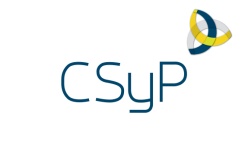 QUALIFICATION EXAMPLES 2020This list of UK qualifications has been compiled from current CSyPs. It is not meant to be an exhaustive list of all relevant UK qualifications.STANDARD PATHWAY ABA Security & Risk Management	 (Leicester)BA Security Consultancy	 (Bucks New Uni)BA Social Policy & Criminology (Open University)BA War Studies	(Kings College, London)BSc Computing Science (Aston)BSc Risk & Security Management (Portsmouth)Doctorate Security Risk Management (Portsmouth)MA Business Management (Security & Crisis Program Mgt) (Portsmouth)MA Criminology	 (Hull)MA Defence Studies (Kings College, London)MA International Security Studies (Reading)MA Military Studies (Cranfield)MA Security Management (Loughborough)MLitt Terrorism Studies	(St. Andrews)MSc Business Cont, Security & Emergency Management	(Bucks New Uni)MSc Corporate Security Management (Cranfield)MSc Crime Science (UCL)MSc Criminal Justice Studies (Portsmouth)MSc Information Security (Royal Holloway, London)MSc Information Security & Computer Forensics	 (East London)MSc International Criminal Justice (Portsmouth)MSc IT Security	(Westminster, London)MSc Resilience (Cranfield)MSc Risk, Crisis & Disaster Management	 (Leicester)MSc Security & Risk Management (Leicester)MSc Security Management (Leicester)MSc Security Management (Loughborough)MSc Security Management (Portsmouth)MSc Security Management & Information Technology (Leicester)MSc Security Risk Management (Loughborough)MSc Security Studies (London Metropolitan)MSc Weapons Effects on Structure (Cranfield)STANDARD PATHWAY BBA Commerce (Edinburgh) with ASIS CPPBA Criminal Justice (Thames Valley) with SyI Diploma in Security ManagementBA English, Philosophy & Politics (Durham) with ASIS CPPBA French & Business Studies (Hull) with SyI Diploma in Security ManagementBA Humanities with Art History (Open University) with PGD in Security ManagementBA Law	(Bristol Polytechnic) with SyI Diploma in Security ManagementBA Open (Open University) with PGD Security ManagementBA Philosophy & Politics (Hull) with CSMPBA Sociology (Reading) with CSMPBSc Business IT & Computing (London Guildhall) with CISMPBSc Maritime Studies (Cardiff) with PGD International Defence ManagementMA Management (Manchester Metropolitan) with SyI Diploma in Security ManagementMPhil (Cambridge) with SyI Diploma in Security ManagementPhD Business Administration (Glasgow) with HNC Police Studies